Система упражнений на усвоение материала«Решение задач с помощью квадратных уравнений»Урок 1. Этап  ИНМ + УИМДанная система упражнений составлена на основе учебника «Алгебра: учеб. для 8 кл. общеобразоват. организаций / Ю. Н. Макарычев, Н. Г. Миндюк, К. И. Нешков, С. Б. Суворова; под ред. С. А. Теляковского. – 9-е изд. – М.: Просвещение, 2013. – 287 с.: ил.» Система задач на закрепление материала«Решение задач с помощью квадратных уравнений»2 урок. Этап ЗИМДанная система упражнений составлена на основе учебника «Алгебра: учеб. для 8 кл. общеобразоват. организаций / Ю. Н. Макарычев, Н. Г. Миндюк, К. И. Нешков, С. Б. Суворова; под ред. С. А. Теляковского. – 9-е изд. – М.: Просвещение, 2013. – 287 с.: ил.» № задачи (или вид)ФормулировкаВремяИнтерактивное упражнениеОсновные этапы решения задач: «Расставьте этапы в порядке их использования при решении задач»1 мин.№559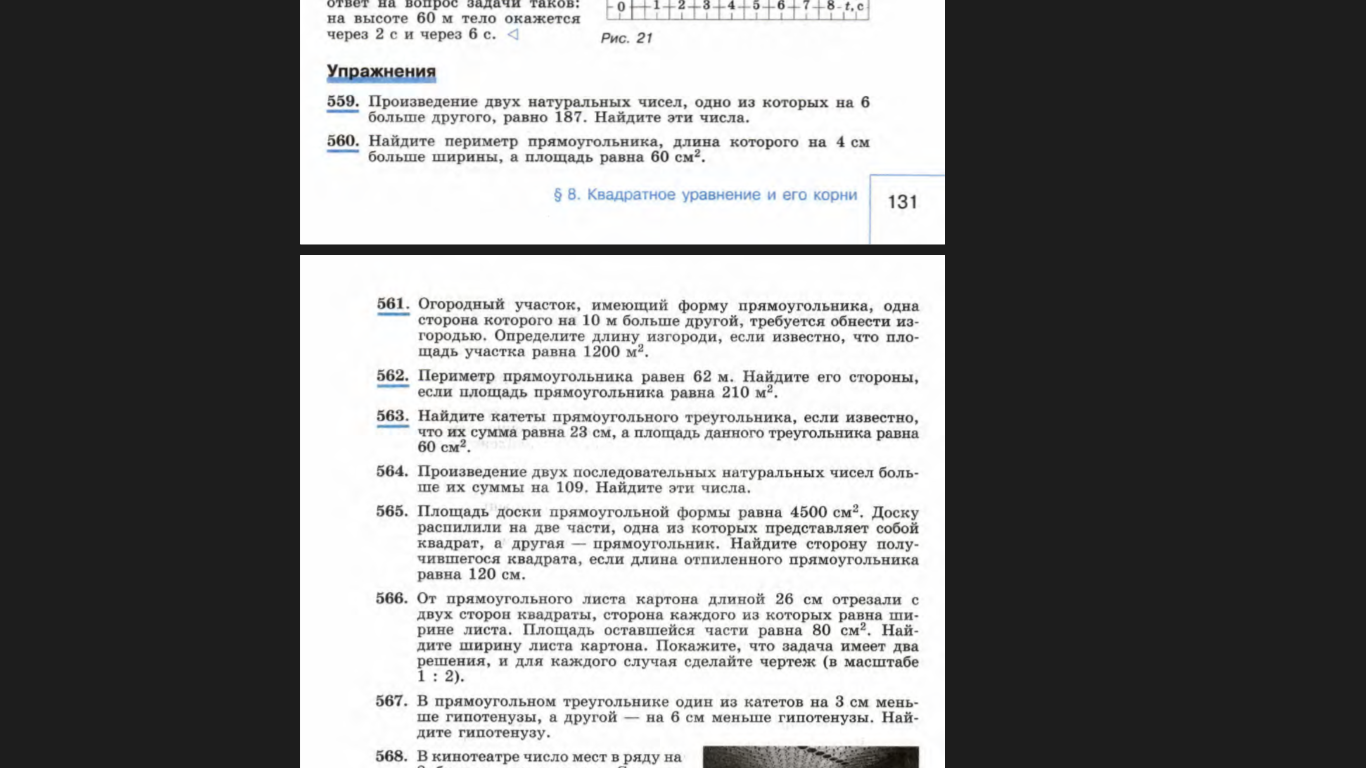 3 мин. №560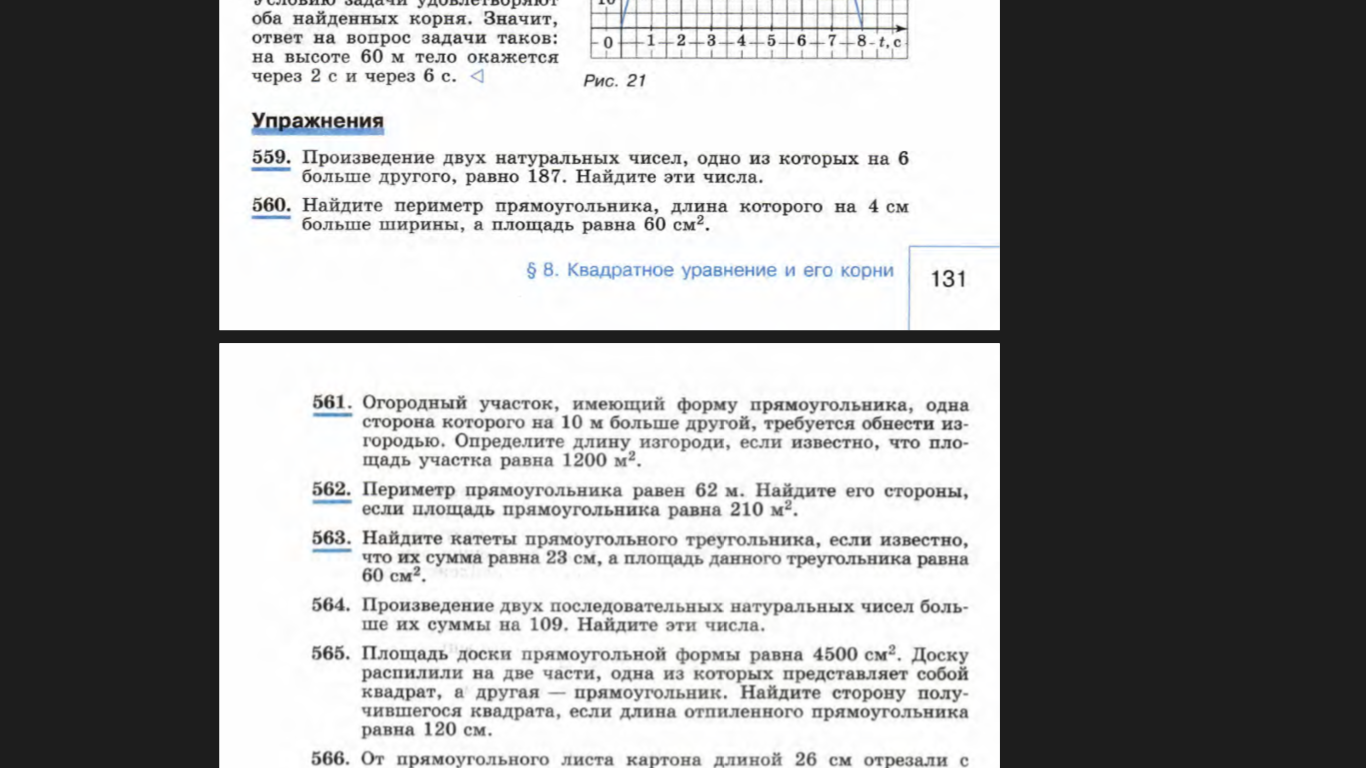 3 мин.№5624 мин.Интерактивное упражнениеМатематическая модель задачи: «Соотнеси задачу и уравнение! Обрати внимание, что не каждому уравнению есть соответствующая задача.»5 мин.№5635 мин.№5644 мин№5655 мин.Вид деятельностиФормулировка заданияВремяМатематический диктантСостоит  из 10 вопросов. Ваша задача – дать на каждый вопрос ответ да или нет. Ответы писать в тетради.  Вопросы будут повторяться не более двух раз. После окончания диктанта соседи по парте должны обменяться тетрадями для проверки.10 мин.Решение задачи у доски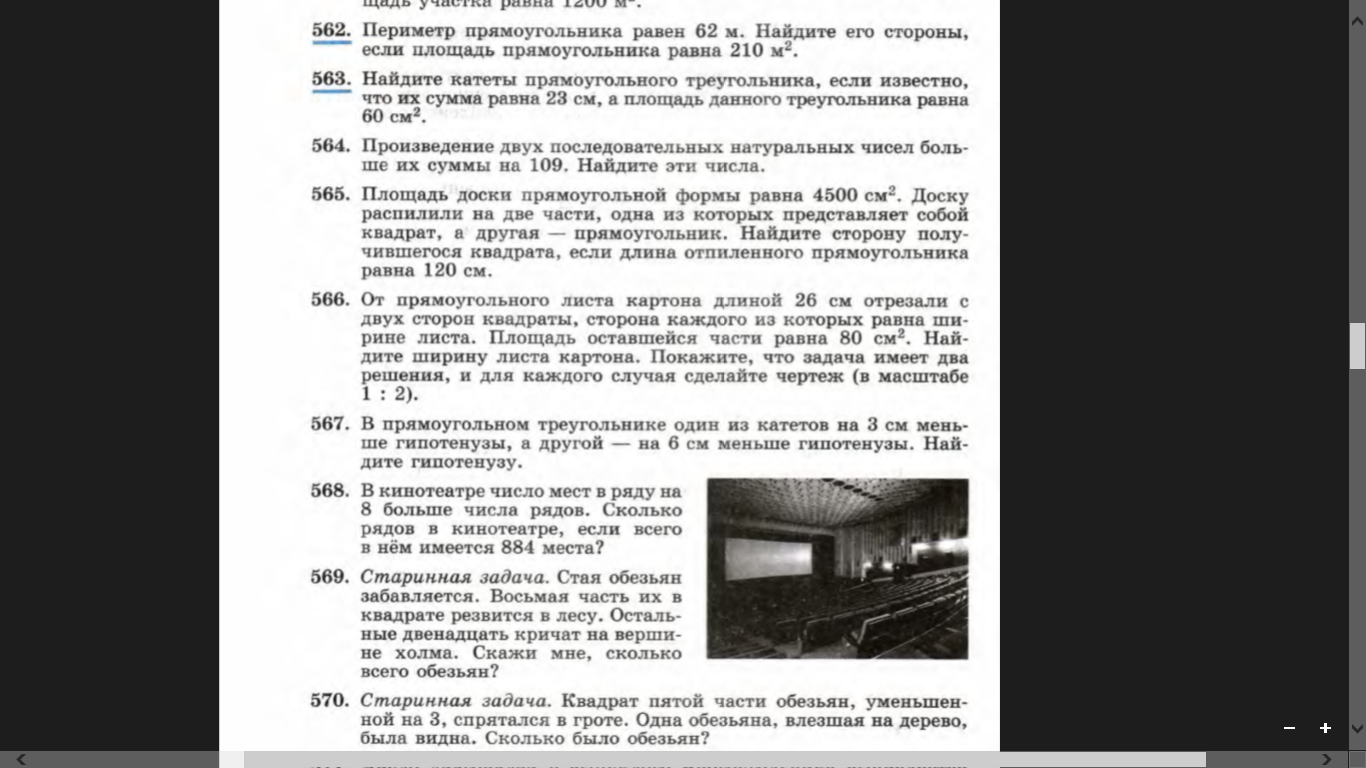 3 мин.Решение задачи самостоятельно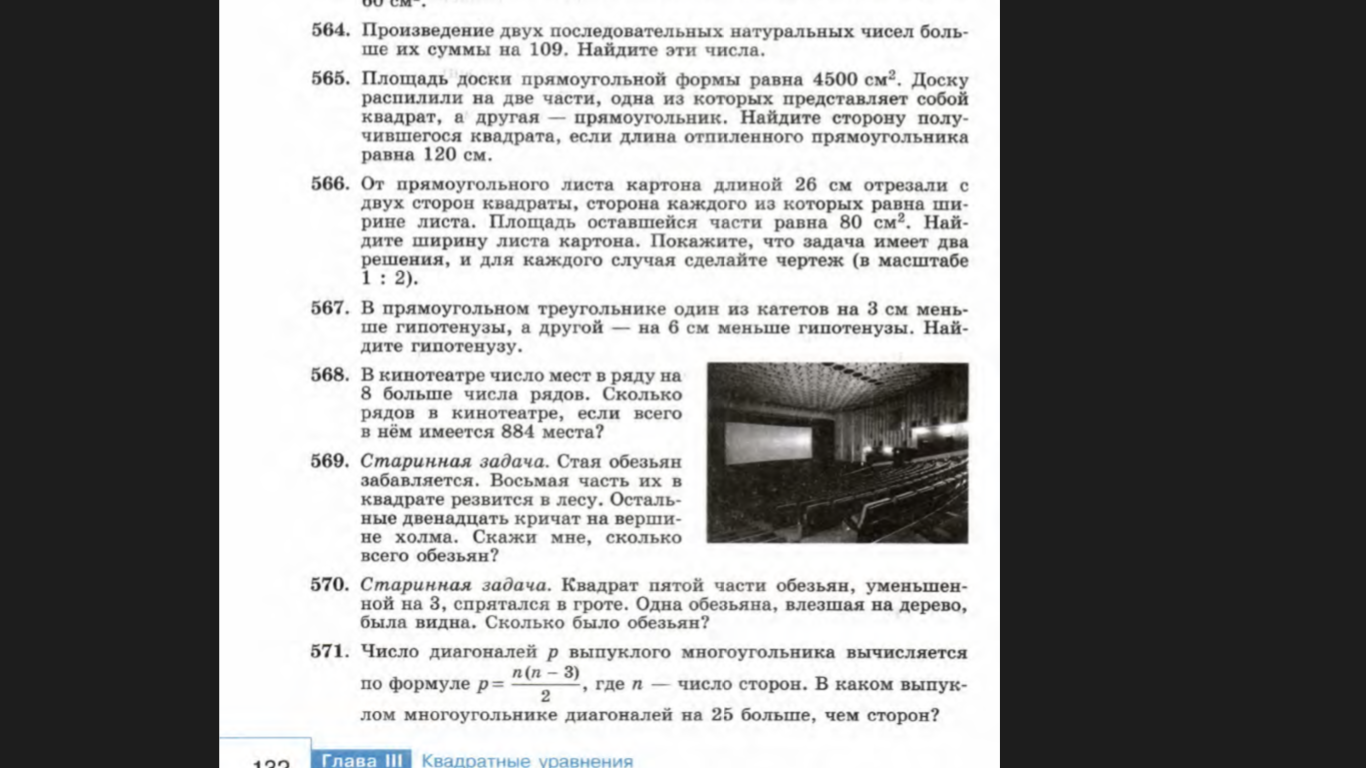 7 мин.Решение задачи у доски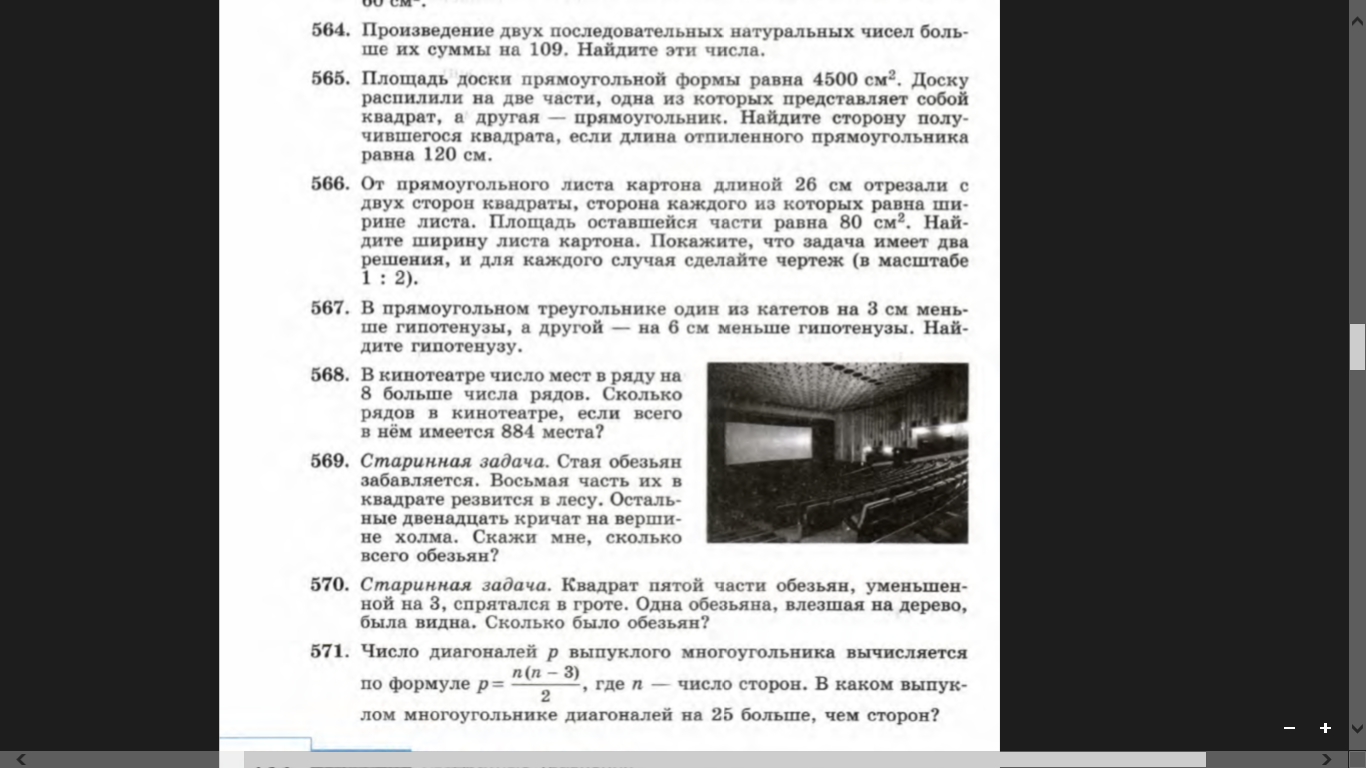 3 мин.Решение задачи у доски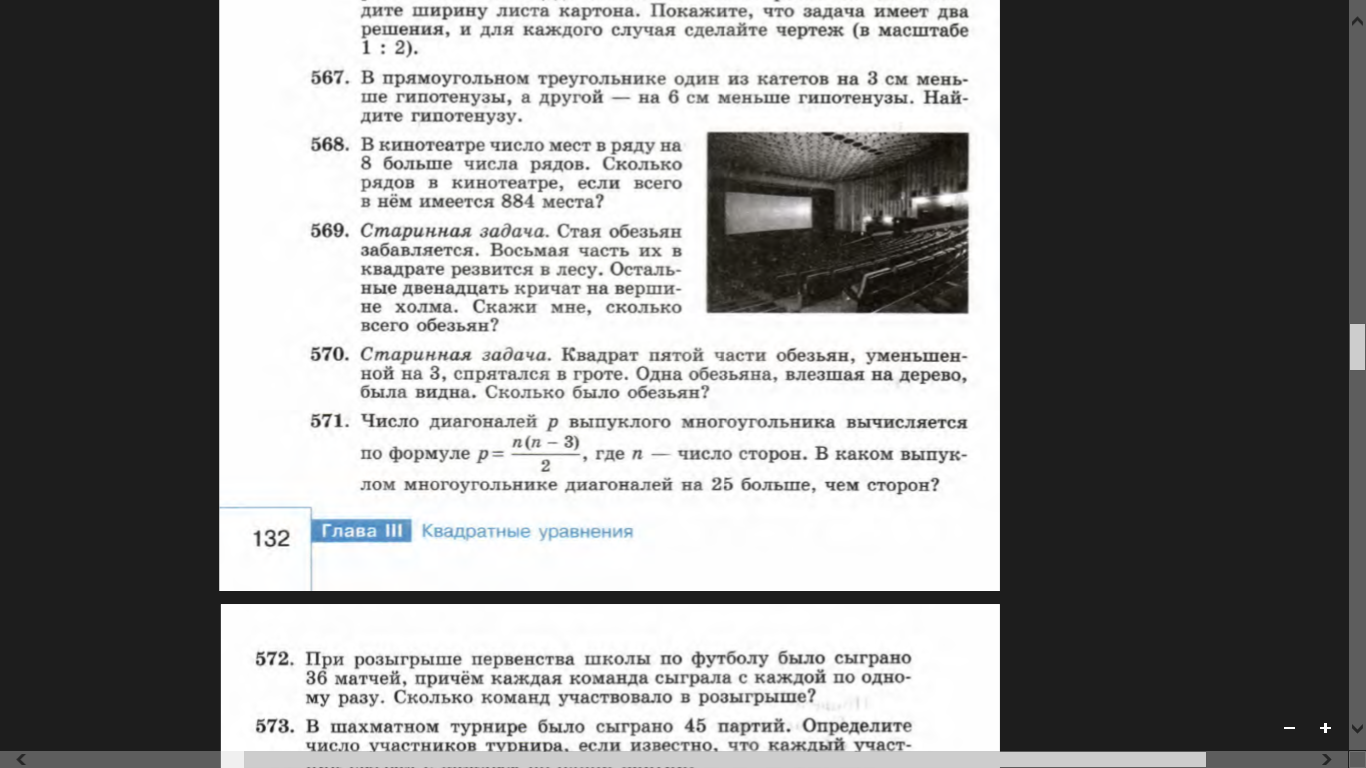 3 мин.Решение задачи самостоятельно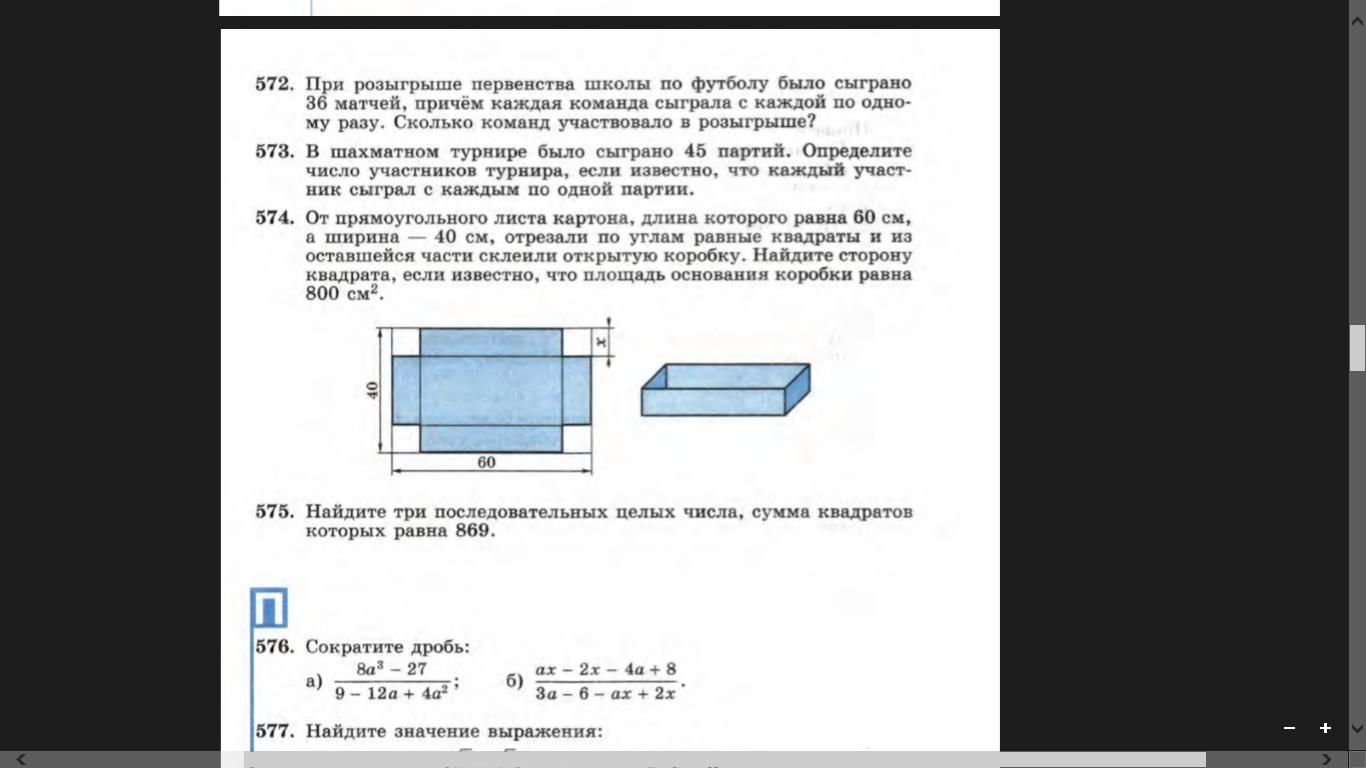 6 мин.Решение задачи у доски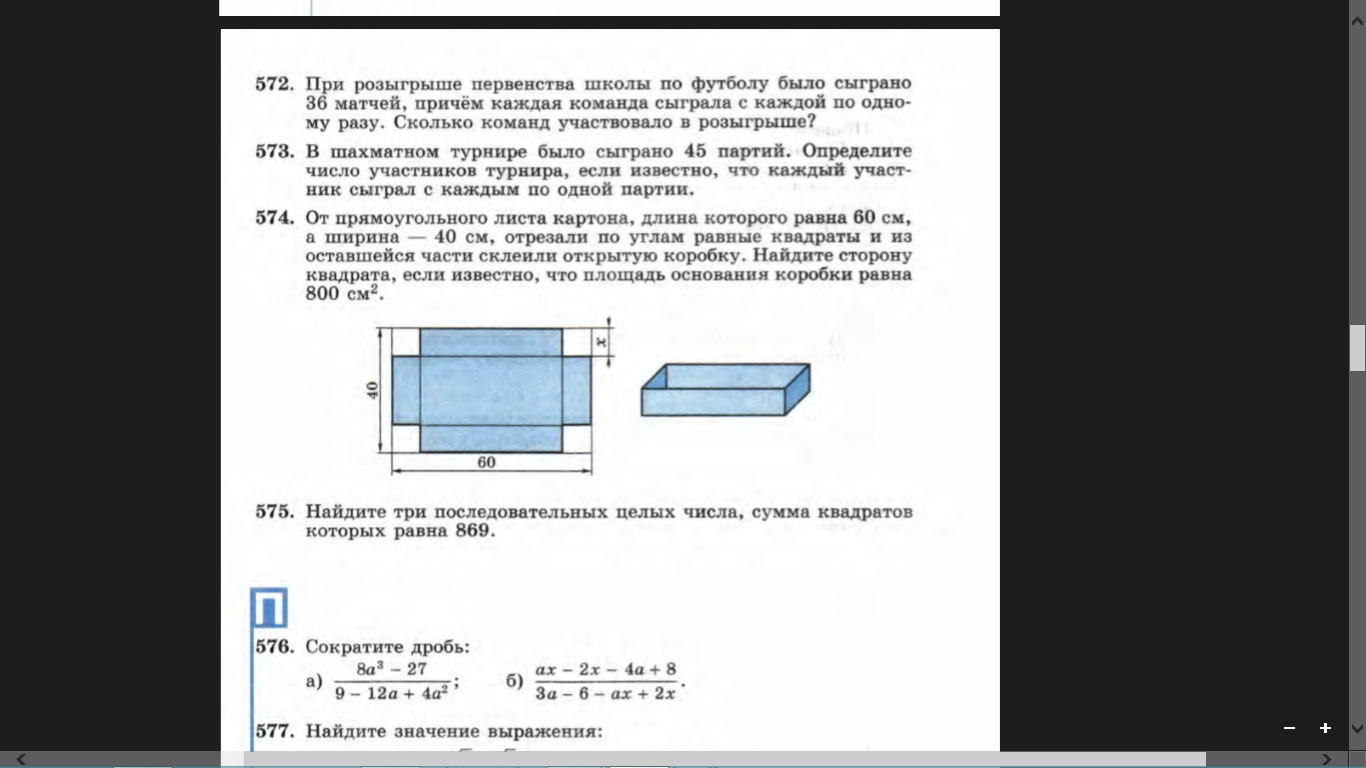 3 мин.Занимательная задачаЗадача Маклорена: Несколько человек обедали вместе и по счету должны были уплатить 175 шиллингов. Так как у двоих из них денег не оказалось, каждому из оставшихся пришлось уплатить на 10 шиллингов больше. Сколько человек обедало?8 мин.